                                    АЛАЛІЯ ЧИ РАС ?   Надходить багато звернень від батьків - моя дитина не розмовляє. Найперше : це потрібно з‘ясувати, що спричинило саме такий розвиток дитини. РАС чи алалія - як відрізнити?⠀Часто розлади аутистичного спектру сприймають як алалію і навпаки, але між ними є суттєва різниця і батькам варто знати її.⠀ЧИМ ВОНИ СХОЖІ?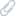 • Алалія і РАС схожі між собою тим, що розмови важко сприймаються дитиною, при чому порушень слуху у неї немає• У дитини з РАС, можна запідозрити глухоту, адже реакції на звернення до неї відсутні, або дуже слабкі.• Дитина дещо замкнута, знаходиться у пригніченому стані.• Алалія і РАС можуть бути схожими розладом уваги і працездатності.• При РАС і алалії присутня деяка відстороненість під час взаємодії з оточуючими і неуважність⠀В ЧОМУ РІЗНИЦЯ?• Дитина з алалією охочіше йде на контакт, може бути задіяною в іграх, які потребують постійного спілкування.У дітей за алалією можуть бути слабкі страхи та фобії, які поєднуються з порушеннями уваги і гіперактивністю. А для аутистів страхи не рідкість, вони часто безпричинні та сильні.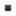 Дитина з алалією любить взаємодіяти з дорослими, йде на контакт. При РАС діти майже не мають потягу до спілкування, більше уваги приділяють предметамДіти з РАС потребують допомоги, щоб навчитись певним жестам, а діти з алалією вчаться їм самостійно.При алалії дитина більш схильна до діалогу, реагує на мовлення, а дитина з РАС сконцентрована лише на цікавих темах.З алалією темп, забарвлення, інтонації присутні у мовленні дитини, а з РАС все це часто відсутнє.У дітей з алалією присутня деяка недорозвиненість мовлення, але вона коригується. А у дітей з РАС найчастіше повністю відсутні звернення до когось, слова, що вказують на щось.Діти з алалією можуть впадати в істерики, більш неспокійні, ніж однолітки. Але ці істерики можна розпізнати та попередити, дитину можна заспокоїти. В той час як діти з РАС легко впадають в істерику майже без причини і заспокояться лише після повного виплеску емоцій.Порушення моторики і координації у дітей з алалією значно легше коригуються.Нав'язливі рухи характерні більше для розладів аутистичного спектру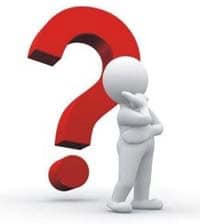 